В соответствии с пунктом 1 части 3 постановления Губернатора Камчатского края от 15.02.2022 № 17 «О некоторых вопросах реализации нормативных правовых актов Российской Федерации в сфере противодействия коррупции в исполнительных органах государственной власти Камчатского края»ПРИКАЗЫВАЮ:1. Утвердить Перечень должностей государственной гражданской службыКамчатского края в Министерстве рыбного хозяйства Камчатского края, замещение которых связано с коррупционными рисками (далее – Перечень конкретных должностей), согласно приложению 1 к настоящему приказу.2. Руководителям структурных подразделений Министерства рыбного хозяйства Камчатского края (далее – подразделение) обеспечить:1) проведение на системной основе оценки коррупционных рисков, возникающих при осуществлении государственными гражданскими служащимисоответствующего подразделения своих должностных обязанностей в рамках реализации Министерством рыбного хозяйства Камчатского края установленных задач и функций;2) представление предложений об уточнении (корректировке) Перечня конкретных должностей, подготовленных по результатам оценки в соответствиис пунктом 1 настоящей части, в отдел правового обеспечения Министерства рыбного хозяйства Камчатского края ежегодно до 1 декабря календарного года;3) контроль за соблюдением государственными гражданскими служащими соответствующего подразделения, должности которых включены в Перечень конкретных должностей, требований федерального законодательства и законодательства Камчатского края о предоставлении в установленные сроки представителю нанимателя сведений о своих доходах, об имуществе и обязательствах имущественного характера, а также о доходах, об имуществе и обязательствах имущественного характера членов своей семьи.3. Признать утратившим силу приказ Министерства рыбного хозяйства Камчатского края от 27.07.2009 № 49-п «Об утверждении перечня должностей государственной гражданской службы Камчатского края в Министерстве рыбного хозяйства Камчатского края, замещение которых связано с коррупционными рисками».4. Настоящий приказ вступает в силу после дня его официального опубликования и распространяется на правоотношения, возникшие с 31 декабря2021 года.Приложение к приказу Министерства рыбного хозяйства Камчатского края от [Дата регистрации] № [Номер документа] Переченьдолжностей государственной гражданской службы Камчатского края вМинистерстве рыбного хозяйства Камчатского края, замещение которых связано с коррупционными рисками_____________________________* Виды коррупционных рисков предусмотрены разделом 2 Перечня должностей государственной гражданской службы Камчатского края в исполнительных органах государственной власти Камчатского края, при замещениикоторых государственные гражданские служащие Камчатского края обязаны представлять сведения о своих доходах, расходах, об имуществе и обязательствах имущественного характера, а также сведения о доходах, расходах, об имуществе и обязательствах имущественного характера своих супруги (супруга) и несовершеннолетних детей, утвержденного постановлением Губернатора Камчатского края от 15.02.2022 № 17.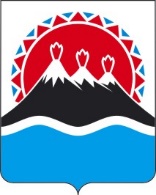 МИНИСТЕРСТВО  РЫБНОГО ХОЗЯЙСТВА КАМЧАТСКОГО КРАЯ(МИНРЫБХОЗ КАМЧАТСКОГО КРАЯ)ПРИКАЗ № [Номер документа]г. Петропавловск-Камчатскийот [Дата регистрации]О Об утверждении Перечня должностей государственной гражданской службы Камчатского края в Министерстве рыбного хозяйства Камчатского края, замещение которых связано с коррупционными рискамиМинистр[горизонтальный штамп подписи 1]  А.Г. Здетоветский№п/пНаименование структурного подразделения/наименование должностиВиды коррупционных рисков*, с которымисвязано исполнение должностных обязанностей1231.Отдел по рыболовствуОтдел по рыболовству1.1.Начальник отделаОсуществление организационно-распорядительных функций, предоставление государственных услуг2.Отдел экономики и аналитикиОтдел экономики и аналитики2.1.Начальник отдела подготовка и принятие решений о распределении субсидий2.2.референтПодготовка и принятие решений о распределении бюджетных ассигнований, распределение материально-технических ресурсов, осуществление государственных закупок3.Отдел правового обеспеченияОтдел правового обеспечения3.1.Начальник отделаОсуществление в соответствии со специальными полномочиями функций представителя власти